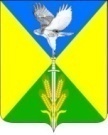 Совет Вольненского сельского поселенияУспенского районаРЕШЕНИЕот 26 ноября 2021г.			                      № 113с. ВольноеО передаче части полномочий по формированию и размещению муниципального заказа	В соответствии с Федеральным законом Российской Федерации  от 06 октября 2003 года №131-ФЗ «Об общих принципах организации местного самоуправления в Российской Федерации», Совет Вольненского сельского поселения Успенского района р е ш и л:       1. Администрации Вольненского сельского поселения Успенского района передать часть полномочий в администрацию муниципального образования Успенский район по формированию, утверждению, исполнению бюджета поселения и контролю за исполнением данного бюджета в части размещения заказа для муниципальных нужд Вольненского сельского поселения Успенского района.2. Поручить главе Вольненского сельского поселения Успенского района(Качура) заключить соглашение с администрацией муниципального образования Успенский район о передаче части полномочий, указанных в п.1 настоящего решения.       3. Контроль за выполнением настоящего решения возложить на главу Вольненского сельского поселения Успенского района Д.А. Кочура.4. Настоящее решение вступает в силу с 1 января 2022 года.Глава Вольненскогосельского поселения Успенского района                                                                               Д.А. КочураПредседатель СоветаВольненского сельского поселенияУспенского района                                                			А.М. Порутчикова